Муниципальное бюджетное общеобразовательное учреждение «Средняя общеобразовательная школа № 1» г. ЧерногорскАннотация к рабочей программе по изобразительному искусству, адаптированная для учащихся с ограниченными возможностями здоровья,9-б класссрок реализации: 01.09.2017 – 31.05.2018 г.Составлена на основе примерной программы «Изобразительное искусство и художественный труд» под руководством Б.М.НеменскогоСоставитель программы: Клат Людмила Владимировна, учитель технологии, изо и черченияг. Черногорск 2017годПояснительная запискаУчебная программа по изобразительному искусству разработана в соответствии со следующими документами: Приказа министерства образования и науки Российской Федерации от 17.12.2010г. №1897 «Об утверждении федерального государственного образовательного  стандарта основного общего образования (с изменениями); локальных нормативных актов МБОУ «СОШ № 1»: Основной образовательной программы основного общего образования,  с учетом Учебного плана МБОУ «СОШ № 1» г. Черногорска,  Положения о разработке рабочих программ учебных предметов МБОУ "Средняя общеобразовательная школа №1" г.Черногорска Республики Хакасия, принятого на заседании Педагогического совета (протокол №8 от 30.05.2016 г.). Общая характеристика учебного предмета. Программа отражает обязательное для усвоения в основной школе содержание обучения по изобразительному искусству.9 класс посвящен изучению изобразительного творчества и синтетических видов искусства (театр, кино, телевидение, фотография).  Этот тематический блок представляет собой расширение курса визуально-пластических искусств, осознание их прочной связи с синтетическими искусствами (кино, телевидение и др.). Именно синтетические искусства, непосредственно происходящие от изобразительных, являются сегодня господствующими во всей системе видеокультуры.Экран – движущаяся картина. Экранное изображение является прямым развитием мира изобразительных искусств на уровне современных технологий (телевизор, видео, компьютер). В основе развития синтетических искусств лежат все основные виды изобразительных, декоративных, конструктивных искусств. Сегодняшний человек существует в насыщенном и постоянно изменяющемся пространстве визуальных искусств. Знакомство людей с любыми видами искусства и культуры происходит большей частью не в музеях, а на экране. Эти искусства несут как позитивную, нравственную, эстетическую, так и негативную информацию.Школа должна обеспечить подростку способность относительно свободно, грамотно ориентироваться во всей этой сложнейшей информации. Иначе он не приобретет способность относительно свободно, грамотно ориентироваться во всей этой сложнейшей информации, отделяя позитивное от негативного.В результате учащиеся должны:- освоить элементарную азбуку фотографирования;- уметь анализировать фотопроизведение, исходя из принципов художественности; применять критерии художественности, композиционной грамотности в своей съемочной фотопрактике;- усвоить принципы киномонтажа в создании художественного образа;- осознать технологическую цепочку производства видеофильма;- быть готовыми к аргументированному подходу при анализе современных явлений в   искусствах кино, телевидения, видео.Завершение цикла визуально-пластических искусств неумолимо требует вовлечение ученика в круг синтетических искусств, в среде которых живет сегодня каждый человек, понимания роли и них искусств изобразительных.Новые серьезные требования предъявляются и к оснащению учебного процесса. Предполагается использование фотоаппарата и видеокамеры.Цель обучения (общеобразовательная): художественное образование и эстетическое воспитание, приобщение школьников к миру синтетических видов искусств, как эффективного средства формирования и развития личности.Цель обучения (коррекционная): создание условий, способствующих творческому развитию личности ребенка и эффективному усвоению учебного материала.Задачи обучения (общеобразовательные):развитие художественно-творческих способностей учащихся, образного и ассоциативного мышления, фантазии, зрительно-образной памяти, эмоционально-эстетического восприятия действительности;воспитание культуры восприятия произведений фотографии, кино, театра и телевидения;освоение знаний о синтетических видах искусства как способе эмоционально-практического освоения окружающего мира; о выразительных средствах и социальных функциях театра, кино, телевидения и фотографии;овладение практическими умениями и навыками фотографирования, съемки видеокамерой, сценического творчества;формирование у школьников нравственно-эстетической отзывчивости на прекрасное в искусстве и жизни, формирование художественно-творческой активности при изучении синтетических искусств.Задачи обучения (коррекционные):совершенствование полноты зрительных, слуховых ощущений;обогащение чувственного опыта учащихся;коррекциявнутреннего мира и повышение уверенности в себе путем участия в мини-спектаклях, фотовыставках, репортажах;формирование элементарных знаний о театре, кино и телевидении;расширение и уточнение словарного запаса детей за счет специальной лексики, совершенствование фразовой речи;развитие у школьников художественного вкуса, настойчивости и самостоятельности в работе.   опрос и небольшие текущие самостоятельные и тестовые работы в виде фрагментов урока  (карточки отдельным учащимся).Программа    рассчитана на 17 часов в год при проведении 1 часа в неделю в течение первого полугодия. В данном классе используются следующие образовательные технологии: личностно-ориентированный подход, проектное обучение; технологии сотрудничества и развивающего обучения, учебные исследования, информационно-коммуникативные технологии.Рабочая программа разработана с учетом регионального этнокультурного содержания образования, в темы включен материал, касающийся истории, культуры, национальных особенностей. Данный материал включает в себя тему, посвященную изучению театров Республики Хакасия . МЕТОДЫ1.  Методами  организации  и  осуществления  учебно-познавательной  деятельности:  словесных  (рассказ, беседа),  наглядных  (иллюстрационных  и  демонстрационных), практических, проблемно-поисковых под руководством учителя и самостоятельной работой учащихся. 2.  Методами   стимулирования и мотивации учебной деятельности: познавательных игр, деловых игр .3.  Методами  контроля  и  самоконтроля  за  эффективностью  учебной  деятельности:  индивидуального  опроса,  фронтального  опроса. 4.  Используются  следующие  средства  обучения:   учебно-наглядные  пособия  (таблицы). Формы организации работы учащихся:1.  Индивидуальная2.  Коллективная: фронтальная, парная, групповаяВиды деятельности учащихся: устные сообщения; обсуждения; работа с источниками; рефлексия и другие. Формы контроля Преобладающей формой текущего контроля выступает устный опрос и небольшие текущие самостоятельные и тестовые работы в виде фрагментов урока  (карточки отдельным учащимся).Основные межпредметные связи осуществляются с уроками музыки и литературы, историей,  технологией, мировой художественной культурой. (см. приложение № 2)Метапредметные результаты характеризуют уровень  сформированности  универсальных способностей учащихся, проявляющихся в познавательной и практической творческой деятельности:овладение умением творческого видения с позиций художника, т.е. умением сравнивать, анализировать, выделять главное, обобщать;овладение умением вести диалог, распределять функции и роли в процессе выполнения коллективной творческой работы;использование средств информационных технологий для решения различных учебно-творческих задач в процессе поиска дополнительного изобразительного материала, выполнение творческих проектов;умение планировать и грамотно осуществлять учебные действия в соответствии с поставленной задачей, находить варианты решения различных художественно-творческих задач;умение рационально строить самостоятельную творческую деятельность, умение организовать место занятий;осознанное стремление к освоению новых знаний и умений, к достижению более высоких и оригинальных творческих результатов.Рабочая программа ориентирована на использование УМК (утвержден приказом директора МБОУ «СОШ № 1» г. Черногорска от 23.05.2017 г. № 30-1 «Об утверждении списка учебников, используемых для реализации программ начального общего, основного общего и среднего общего образования  в 2017-2018 учебном году»)Состав УМК:Питерских А.С. Изобразительное искусство. Изобразительное искусство в театре, кино, на телевидении: учебник для общеобразовательных организаций/ А.С.Питерских, под ред.Б.М. Неменского– М.: Просвещение, 2012Основные особенности линии:учебные издания этой линии не только дают знания, умения и навыки работы в искусстве, но и помогают раскрыть творческую личность в каждом ребёнке, формируют разностороннюю художественную культуру, умение видеть прекрасное в жизни и в искусстве;учебники посвящены более глубокому изучению отдельных видов искусства(декоративно-прикладного, станкового искусства, дизайна и архитектуры, изобразительного искусства в театре, кино, на телевидении).    Содержание учебного предмета   Модуль 1: Изобразительный язык и эмоционально-целостное содержание синтетических искусств – 4ч Сценография как искусство и производство, изобразительные средства актерского перевоплощения, театр кукол, театрализованный показ проделанной работы. Художник и художественные технологии.  На примере книги, драматического, оперного, балетного  спектаклей, эстрадного шоу, интерьера здания, документального и игрового фильмов, телепередачи. Специфика «синтетических искусств». Театр и экран- две грани изобразительной образности. Актер-основа театрального искусства и носитель его специфики. Актерское искусство. Изобразительные средства актерского перевоплощения: костюм, грим, маска. Умение и навыки:  создание  композиции живого  пространства  сцены  сегодня  и завтра развитие  тенденции  и  перспективы  современного  театра.  Модуль 2: Эволюция изобразительных искусств и выразительных средств – 4ч Фотография-расширение изобразительных возможностей искусства, всеобщность законов композиции, фотография- искусство светописи. Умения  и  навыки:  создание  композиции живого  пространства  города  сегодня  и завтра как расширение изобразительных возможностей искусства фотографий.   развитие  тенденции  и  перспективы  современной  фотографии.  Художник и изобразительные средства. Природа художественного процесса в изобразительном искусстве, фотографии в экранном искусстве. всеобщность законов композиции, фотография- искусство светописи. Умения  и  навыки:  создание  композиции живого  пространства  города  сегодня  и завтра как расширение изобразительных возможностей искусства фотографий.   развитие  тенденции  и  перспективы  современной  фотографии.   История развития изобразительных средств при изменении технологии и способа создания изображения Событие в кадре. Информативность и образность фотоизображения Событие как объект репортажной съемки, требующей подготовки, оперативности и мастерства. Фотоизображение как документ времени, зримая информация. Семейный фотоальбом – история в родных лицах и память о своих родныхМодуль3 : Азбука экранного искусства- 4ч  Кино-запечатленное движения. Изобразительный язык кино. Искусство кино и монтажа. Сюжет в кино, сценарий и  раскадровка. Начало фильма-замысел. Роль сценария в фильме. Анализ драматургии.Модуль 4: Художник – зритель – современность– 4ч Связь искусства с жизнью каждого человека. Личные связи человека с окружающим  его искусством. Реальность и фантазия. Синтетические искусства, их виды и языкВозникновение синтетических искусств. Особая роль СМИ в использовании синтетических искусств. Грань художественности и анти художественности в искусстве кино и видео, в телешоу и т.д. Современные проблемы пластических искусствПостмодернизм, реализм, соцреализм и андеграунд. Проблемы культуры, антикультуры, кича, моды, пропаганды в СМИ. Право и возможность зрителя формировать собственную позицию, собственный вкус Вечные истины искусстваТребования к уровню подготовки учащихся в 9 классеНа начало учебного года: Учащиеся должны знать:как анализировать произведения архитектуры и дизайна, каково место конструктивных искусств в ряде пластических искусств, их общие начала и специфику;особенности образного языка конструктивных видов искусства, единство функционального и художественно-образных начал и их социальную роль;основные этапы развития и истории архитектуры и дизайна, тенденции современного конструктивного искусства.Учащиеся должны уметь:конструировать объемно-пространственные композиции, моделировать архитектурно-дизайнерские объекты (в графике и объеме);моделировать в своем творчестве основные этапы художественно-производственного процесса в конструктивных искусствах;работать с натуры, по памяти и воображению над зарисовкой и проектированием конкретных зданий и вещной среды;конструировать основные объемно-пространственные объекты, реализуя при этом фронтальную, объемную и глубинно-пространственную композицию;использовать в макетных и графических композициях ритм линий, цвета, объемов, статику и динамику тектоники и фактур;владеть навыками формообразования, использования объемов в дизайне и архитектуре (макеты из бумаги, картона, пластилина);создавать композиционные макеты объектов на предметной плоскости и в пространстве;создавать с натуры и по воображению архитектурные образы графическими материалами и др.;работать над эскизом монументального произведения (витраж, мозаика, роспись, монументальная скульптура);использовать выразительный язык при моделировании архитектурного ансамбля;использовать разнообразные материалы (бумага белая и тонированная, картон, краски, графические материалы, материалы для работы в объеме и др.заготовки).      На конец учебного года (выпускники):Учащиеся должны знать:о роли пространственных и синтетических искусств в жизни человека и общества;об историческом многообразии художественных культур и о месте отечественной художественной культуры в мировом историко-культурном пространстве;об основных направлениях и стилях в искусстве, стилевой и временной принадлежности характерных примеров из наследия мирового искусства;о видах пространственных искусств и делении их на три группы в зависимости от разницы в их социальных функциях: изобразительная (живопись, графика, скульптура), конструктивная (архитектура, дизайн), декоративно-прикладная и об особенностях образного языка каждой группы искусств;о характере связей пространственных и синтетических видов искусств (кино, телевидение и т.д.), специфике их образного языка;об изобразительном искусстве как форме художественного исследования реальности и построения мира в определенной системе ценностей;о том, что художественное изображение не является копией действительности, а отражает переживание художником реальности, организованное так, чтобы зритель мог понять мысли и чувства художника;основные этапы истории развития русского и зарубежного искусства, национальные традиции в изобразительном, декоративно-прикладном искусстве, традиции и новаторство;об основных проблемах современного искусства, о выдающихся представителях искусства своей страны и мира, их основные произведения; основные музеи и их роль в сохранении и развитии культуры Росси Хакасии и человечества.Учащиеся должны уметь:использовать языки пластических искусств и художественные материалы на доступном возрасту уровне при создании изобразительных, декоративных и конструктивных работ, фотографии и работ в синтетических искусствах;работать цветом, тоном, линией, пространством, формой, самостоятельно используя средства художественной грамоты;понимать художественно-образный язык пластических и синтетических искусств, обладать опытом восприятия и интерпретации образов художественных произведений;творчески относиться к собственной деятельности в различных видах пространственных и синтетических искусств;высказывать аргументированные суждения о произведениях искусства, знать произведения золотого фонда отечественного и зарубежного искусства.На конец учебного года учащиеся, обучающиеся по адаптированным образовательным программам должны уметь:•	проводить анализ, синтез, сравнение;       уметь характеризовать произведения синтетических искусств;       использовать на практике и в жизни умение фотографировать, разыгрывать мини-сценки;пользуясь специальными терминами, самостоятельно анализировать свою работу и работы товарищей; •	рассказывать содержание работы.Рекомендована школьным методическим объединением учителейестественно-математических наукПротокол № _4___От «_30__» ___05___2017__г.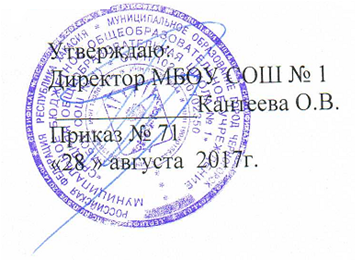 